Innledning og bakgrunnRegjeringen la i 2018 frem kvalitetsreformen Leve hele livet. Målet er at alle eldre skal få bedre hjelp og støtte til å mestre livet. Leve hele livet handler om de grunnleggende tingene som oftest svikter i tilbudet til eldre: mat, aktivitet og fellesskap, helsehjelp og sammenheng i tjenestene.  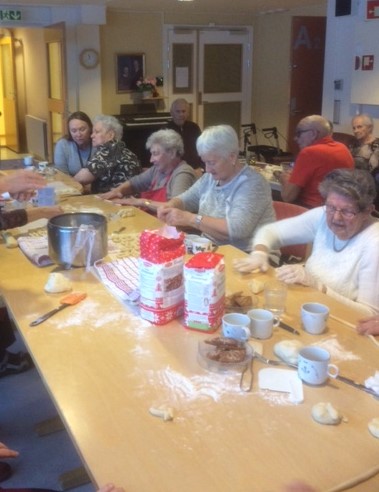 Reformen bygger på hva ansatte, eldre, pårørende, frivillige, forskere og ledere har sett fungerer i praksis. Hva som løfter kvaliteten på tjenestene og bidrar til trygg, verdig alderdom.Reformen legger opp til at eldre skal få brukt ressursene sine og dekket behovene sine i de ulike fasene av alderdommen. Det handler om å skape et mer aldersvennlig samfunn der eldre kan leve gode liv og delta i fellesskapet.Regjeringen legger opp til en prosess hvor kommunestyrene behandler og vedtar hvordan reformens løsninger kan innføres. Når dette er gjort, og kommunene har beskrevet hvordan de vil utforme løsningene, starter arbeidet med å gjennomføre reformen. Kommuner som omstiller seg i tråd med reformen vil prioriteres innenfor relevante eksisterende og eventuelle nye øremerkede ordninger. Reformperioden vil starte 1. januar 2019 og vare i fem år med ulike faser for planlegging, gjennomføring og evaluering.Mål og målgruppeReformen Leve hele livet skal bidra til:Flere gode leveår der eldre beholder god helse lenger, opplever at de har god livskvalitet, og at de i større grad mestrer eget liv, samtidig som de får den helsehjelpen de trenger når de har behov for den.Pårørende som ikke blir utslitt, og som kan ha en jevn innsats for sine nærmeste.Ansatte som opplever at de har et godt arbeidsmiljø, der de får brukt sin kompetanse og gjort en faglig god jobbMålgruppen er eldre over 65 år, både de som bor hjemme og de som bor i institusjon. Dette er en målgruppe med ulike forutsetninger og store variasjoner i behov og ønsker.Reformen er særlig rettet mot helse- og omsorgssektoren, men alle sektorer må bidra for å skape et mer aldersvennlig samfunn hvor elder kan være aktive og selvstendige.InnsatsområderLeve hele livet har fem innsatsområder:1. Et aldersvennlig Norge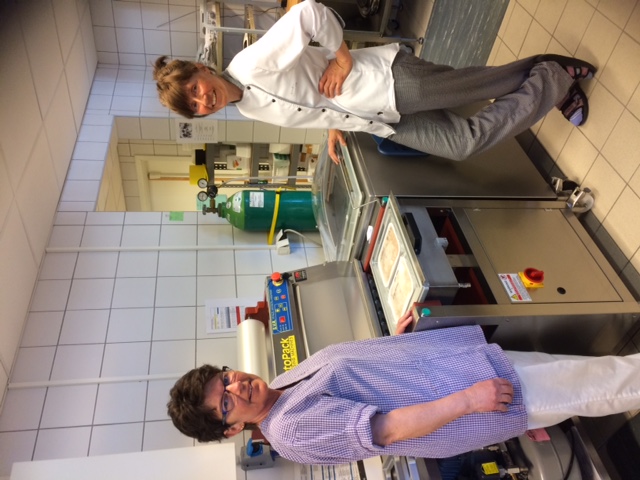 2. Aktivitet og fellesskap3. Mat og måltider4. Helsehjelp5. Sammenheng i tjenestenePå hvert av innsatsområdene legger reformen fram fem utfordringer og fem forslag til løsninger, som alle viser til lokale eksempler.Kjernen i Leve hele livet kan samles i noen hovedtema, som til sammen vil bidra til å gi eldre og deres pårørende økt glede, livskvalitet og trygghet i hverdagen:Muligheten til å velgeLeve hele livet er en reform for større valgfrihet. Den skal gi den enkelte større mulighet til å velge tjenesteyter (hvem), medvirke til innholdet i tjenestetilbudet (hva), på hvilken måte den ytes (hvordan) og på hvilket sted og tidspunkt tjenesten gis (hvor og når).Matglede for de eldreLeve hele livet er en reform for større matglede, enten du bor hjemme eller du er på sykehjem eller sykehus. Den skal gjøre måltidet til en begivenhet i hverdagen, sørge for flere måltider gjennom døgnet og sikre god ernæring med gode kokker og lokale kjøkken.De eldres helse- og omsorgstjenesteLeve hele livet er en reform for å skape de eldres helse- og omsorgstjeneste, der det viktigste spørsmålet er: Hva er viktig for deg? Den skal gi trygghet for å få hjelp når en trenger det. Den skal invitere til aktivitet og deltakelse og gi bistand til selv å mestre hverdagen til tross for sykdom og funksjonstap.PårørendeomsorgLeve hele livet er en reform for pårørende. Den skal vise omsorg for de som yter omsorg, og ta vare på de som tar vare på sine nærmeste, slik at de ikke sliter seg ut. Den skal legge til rette for tettere samarbeid om felles oppgaver mellom pårørende og helse- og omsorgstjenesten.Alternative arbeidsordningerLeve hele livet er en reform for alle som gjør jobben i helse- og omsorgstjenesten. Den skal inspirere til å finne nye arbeidsordninger og ta i bruk ny teknologi, nye metoder og nye løsninger. Den skal utfordre til å organisere seg slik at det blir større kontinuitet i tjenestetilbudet, med mykere overganger og færre å forholde seg til for dem som mottar tjenester.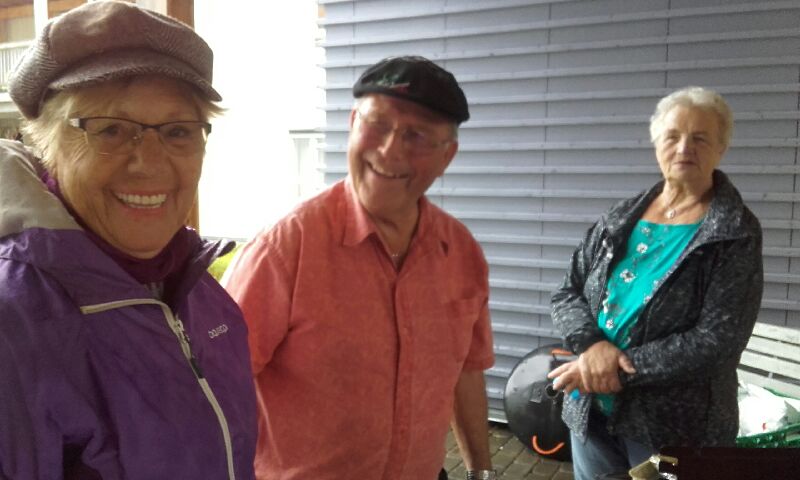  Nasjonalt program for et aldersvennlig NorgeMål: Møte utfordringen med økende antall eldre.Middel: Egeninnsats og partnerskap mellom offentlige myndigheter, arbeids- og næringsliv, private aktører, sivilsamfunn og forskning og utdanning.Foreslåtte løsninger:Planlegg egen alderdomEldrestyrt planlegging (brukermedvirkning)Nasjonale nettverkPartnerskap på tvers av sektorerSeniorressurser og frivillige Aktivitet og fellesskapMål: Å ta vare på eldres forhold til familie, venner og sosialt nettverk og skape gode opplevelser og møter på tvers av generasjoner.Middel: Skape økt aktivitet, gode opplevelser og fellesskap.Oppsummert er utfordringene:Ensomhet blant eldre relatert til endringer i livssituasjon, partnerdød, endret helsetilstand og funksjonsnivåInaktivitet og aktivitetstilbud som ikke er tilpasset individuelle ønsker og behov.Manglende ivaretakelse av sosial, kulturelle og eksistensielle behov.Lite systematisk samarbeid mellom helse- og omsorgstjenesten og frivillige/sivilsamfunnManglende møteplasser, samlokalisering og digitale generasjonsskillerFor å møte utfordringene foreslås fem løsninger, der målet er å skape økt aktivitet, gode opplevelser og fellesskap:Gode øyeblikkTro og livGenerasjonsmøterSamfunnskontaktSambruk og samlokalisering Mat og måltiderMål: Skape gode måltider og redusere underernæring.Middel: Riktig mat til rett tid, basert på behov, valgfrihet og systematisk ernæringsarbeid.Oppsummert er hovedutfordringene:Manglende systematisk oppfølgingManglende sosialt fellesskap og lite vektlegging av måltidsomgivelseneFå måltider og lang nattfasteLite mangfold og valgfrihetLang avstand mellom produksjon og serveringFor å møte utfordringene foreslås fem løsninger, der målet er å redusere underernæring og skape gode mat- og måltidsopplevelser for den enkelte:Det gode måltidetMåltidstiderValgfrihet og variasjonSystematisk ernæringsarbeidKjøkken og kompetanse lokalt HelsehjelpMål: Helse- og omsorgstjenestene skal i større grad ta utgangspunkt i de eldres behov og la eldre få være sjef i eget liv lengst mulig.Middel: Forebygging, kartlegging, mestring og miljø.Oppsummert er utfordringene:Manglende oppmerksomhet på mestring og forebyggingDårlig oversikt over sammensatte behov og problemerLite bruk av fysisk aktivitet og treningManglende bruk av nye behandlingsformerLite systematisk kartlegging og oppfølging av den enkelteFor å møte utfordringene foreslås fem løsninger, der målet er å øke mestring og livskvalitet, forebygge funksjonsfall og gi rett hjelp til rett tid:HverdagsmestringProaktive tjenesterMålrettet bruk av fysisk treningMiljøbehandlingSystematisk kartlegging og oppfølging. Sammenheng i tjenesteneMål: Gi eldre økt trygghet for forutsigbarhet gjennom pasientforløp og overganger mellom eget hjem, sykehus og sykehjem med færre ansatte å forholde seg til, samt å se og ivareta pårørende.Middel: Personsentrert tilnærming, fokus på overganger og primærkontakt (m.m.)Oppsummert er utfordringene:For lite personsentrert tilnærmingFor lite avlastning og støtte til pårørendeManglende kontinuitet og trygghet, for mange ansatte å forholde seg til og usikkerhet om og når hjelpen kommerFor mange brudd og krevende overganger mellom tjenestetilbud i kommuneneFor lite kontinuitet og trygghet i overgangen mellom de ulike tjenestenivåeneFor å møte utfordringene foreslås fem løsninger, der målet er å gi økt kontinuitet, trygghet og forutsigbarhet i pasientforløpet til eldre og deres pårørende:Den enkeltes behovAvlastning og støtte til pårørendeFærre å forholde seg til og økt kontinuitetMykere overganger mellom eget hjem og sykehjemPlanlagte overganger mellom kommuner og sykehusPlan og gjennomføring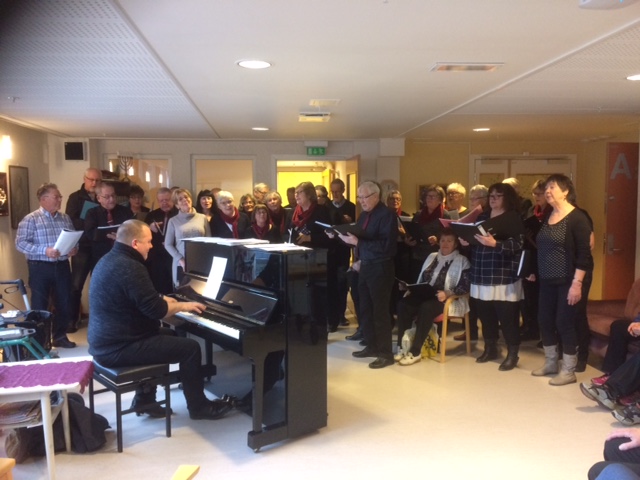 Hemnes kommune har jobbet med forbedring i flere år, de tre siste årene spesielt.For omsorgstjenesten har fokuset vært både forbedring, effektivisering og strategisk planlegging for de kommende 20 år, sett i lys av den demografiske utviklingen.Alle tiltak og prosesser som er iverksatt kommer inn under satsingsområdene i Leve hele livet, - direkte eller indirekte:Etablering av hukommelsesteamEtablering av ressursgruppe for lindrende pleie og omsorgTilsetting av kreftkoordinatorHverdagsrehabiliteringStrategisk kompetanseplan - kompetansebyggingRekrutteringstiltakLean-arbeid i hjemmetjenestene – økning av ATA-tid (ansikt til ansikt, direktetid hos pasienten)Etablere heltidskultur – bekjempe deltidsproblematikkenNye arbeidstidsordningerKoordinerende enhet – bedre samarbeidTildelingstjeneste Kost og ernæring – flyttet måltiderSamarbeid med frivilligePasientsikkerhetsprogrammetDialysebehandling i kommunen – samarbeid med helseforetaketØkt tilsynslegetimer i sykehjemProduksjonskjøkken på begge omsorgssentrene, og avdelingskjøkken i alle avdelingerVelferdsteknologiprosjektTiltak som planlegges oppstart på:Legemiddelgjennomgang							2020Forebyggende hjemmebesøk 						2021Brukermedvirkning satt i system 					2021Brukerråd – systemnivåIndividnivåØke antall korttidsplasser							2020-2021Mat og måltider									2020-2022Ernæringsarbeid satt i systemGyldne måltidsøyeblikkDag- og aktivitetstilbud for fremtiden forprosjekt 	2020-2022Tradisjonsmat som aktivitet i bofellesskapeneDyrgenerasjonsmøterEt aldersvennlig Hemnes							2020-2023Innbyggerdialog										2020-2021Pårørendestøtte									2020-2022Sømløse tjenester og gode overganger				2021-2023Helsehjelp											2021-2023Dette er et utdrag og et oppsett som vil endres etter hvert som arbeidet med stortingsmeldingen utvikler seg.ProsessorganiseringFor å lykkes med gjennomføringen av denne eldrereformen, må det jobbes strategisk på alle nivå. Prosessen må forankres i politisk og administrativ ledelse, og innbyggerne må involveres. Dette er ikke en stortingsmelding for omsorgstjenesten alene. Leve hele livet er en samling av data, forskningsresultat og erfaringer fra mange kommuner, som bare er til å ta i bruk. Det er ikke behov for ytterligere utredninger, det er nå behov for planlegging og handling. Det foreslås at jobbes med hovedsatsningsområdene i arbeidsgrupper. Prosessen må ha en prosjektgruppe med delegert myndighet. Enhetsleder for omsorgstjenesten er leder for prosjektgruppen, og bindeledd til styringsgruppen, som er rådmannens ledergruppe..Øverst sitter styringsgruppen, som er rådmannens ledergruppe og eldrerådsleder. Prosessorganisasjon skal ha aktiv deltakelse fra frivillige, brukerorganisasjoner, eldreråd og ungdomsråd.Ansvar og myndighetRådmannen delegerer ansvar og myndighet i prosessen. Forankring Denne organisasjonsformen vil bidra til forankring i administrativ ledelse og i frivillig- og brukerorganisasjoner. Politisk forankring vil skje gjennom behandling av denne planen i egen sak, samt behandling av tiltak som er av prinsipiell betydning eller medfører kostnader. Kommunestyret får egen innføring om stortingsmeldingen av KS-konsulent, og fortløpende orientering fra de forskjellige prosessene. Helse-, oppvekst- og kulturutvalget tilbys orientering om arbeidet i hvert møte. En politisk vedtatt plan for arbeidet er nødvendig for at kommunen skal være søkergod på tilskudd til dette arbeidet fra og med 2021. Rapportering og oppfølgingHver av arbeidsgruppene skal lage en enkel plan for arbeidet som presenteres for prosjektgruppen. Det skal lages et system for løpende rapportering fra alle prosesser og arbeidsgrupper inn til prosjektgruppen. Det er enhetslederes ansvar å rapportere til styringsgruppen.I tillegg til den interne rapporteringen, skal det rapporteres til Fylkesmannen etter forespørsel. Fylkesmannen i Nordland har ansvar for veiledning og oppfølging av kommunene i arbeidet med Leve hele livet. Arbeidet med stortingsmeldingen skal være avsluttet innen utgangen av 2023.